Vyhodnotenie jesenného zberu papiera 2023
Určite ste  zvedaví, ako to celé dopadlo, preto Vám prinášame vyhodnotenie... 
Vyhodnotenie jednotlivcov I. stupeň: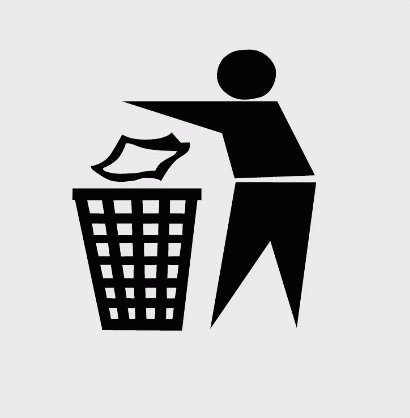 miesto: Blaško Juraj                 2.A     227 kgmiesto: Hála Filip Tomáš          3.C    135 kg miesto: Novosedliaková Nela   3.C     124 kgVyhodnotenie jednotlivcov II. stupeň:miesto: Potocká Nela              6.B     200 kgmiesto: Letko Lukáš                6.B     199 kgmiesto: Hanzel Jakub             7.C      196 kgVyhodnotenie kolektívov I. stupeň: miesto:      3.C     560 kg   (priemer na žiaka  28,00 kg)miesto:      2.A     536 kg   (priemer na žiaka  21,44 kg)miesto:      1.A     205 kg   (priemer na žiaka  10,79 kg)Vyhodnotenie kolektívov II. stupeň:  miesto:      7.C     638 kg   (priemer na žiaka 37,53 kg)miesto:      6.B     643 kg   (priemer na žiaka  26,79 kg)miesto:      9.B     518 kg   (priemer na žiaka  24,67 kg)Spolu sme vyzbierali a odovzdali 7 021 kg papiera. Všetkým, ktorí sa zapojili ďakujeme! 